Membership Application Form: 01/2022Title: ...............  Forename/s: ....................................................   Surname: .....................................................Address:.............................................................................................................................................................................. ...................................................................................Post Code: ......................................................  Telephone Number: ……………………...........................Mobile: ….........................................................................Email:..............................................................................................................................Are you joining as a student YES / NO If so please give Date of Birth ……………………………………………………….…1. Do you own a boat? If yes please state type: ................................................................................................................2. Do you keep your boat in Milford Haven Marina?    YES / NO.          3. Will you require boat parking?    YES / NO 4. Would you like tojoin the PYC rowing section?    YES / NO                  5. Will you require a mooring?     YES / NO .6. Please list any RYA or other water related qualifications you may hold e.g. Dinghy Instructor, Powerboat Instructor, Diving Instructor, etc …………………………………………………………………………………………………………………………....7. Please give names of any sporting or social clubs of which you are a member: ................................................................................................................................................................................................................................................Sponsors for New Member: (Please note both must be Voting Members of the Club.)----------------------------------------------- IMPORTANT -----------------------------------------------This fully completed form together with the Direct Debit Mandate and joining fee must be
returned to the club  by post or handed in to the bar.----------------------------------------------------------------------------------------------------------------------------------- Membership Secretary:Rachael Rendell, 27 Gwili Road. Hakin, Milford Haven, Pembrokeshire, SA73 3LHMobile: 07971980521 Email:  Rachael27@talktalk.net-----------------------------------------------------------------------------------------------------------------------------------Pembrokeshire Yacht Club takes its responsibility for looking after personnel data seriously. We will follow the General Data Protection Regulation at all times when asking for or handling your information.Subscription Rates Annual Subscription Rates	Membership Type		Rate & Frequency					Junior Rowers/Sailors		£5.00 yearly					Students ( Age 18-25 )		£25.00 yearly					Adult					£50.00 yearly					Affiliated Membership		£100.00 yearly					Rowing Supplement		£5.00 MonthlyNote: Subscriptions are due on the 1st October after joining and then annually    for all membership types except Juniors when the date is 1st April.Joining Fees			Joining Month		Students		Adults					October			£25.00		£50.00					November			£25.00		£50.00					December			£25.00		£50.00					January			£25.00		£45.00					February			£25.00		£40.00					March				£25.00		£35.00					April				£25.00		£30.00					May				£25.00		£25.00					June				£20.00		£20.00					July				£15.00		£15.00					August			£10.00		£10.00					September			£5.00 			£5.00Please NoteWhen returning the formIt MUST be accompaniedwith the correct joining feefrom the above list.Thank you.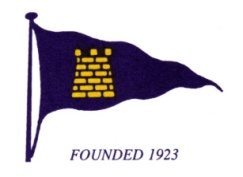 Pembrokeshire Yacht ClubGellyswick Bay, Milford Haven, Pembrokeshire. SA73 3RS.www.pembsyachtclub.org.uk 	 Email: pembsyachtclub@hotmail.comTelephone - Club House 01646 692799 / Race Office 01646 692953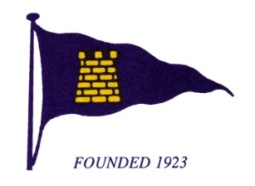 I submit my application for membership of the Pembrokeshire Yacht Club. If elected I agree to abide by the Rules and Constitution of the club, and to pay my subscription and Rowing Surcharge (If applicable) by Direct Debit. Signed .....................................................................................                 Date .................................................................. Proposed by:Name: ..........................................................................Membership Number: .................................................Signature: .....................................................................Seconded by: Name: ..........................................................................Membership Number: .................................................Signature: .....................................................................